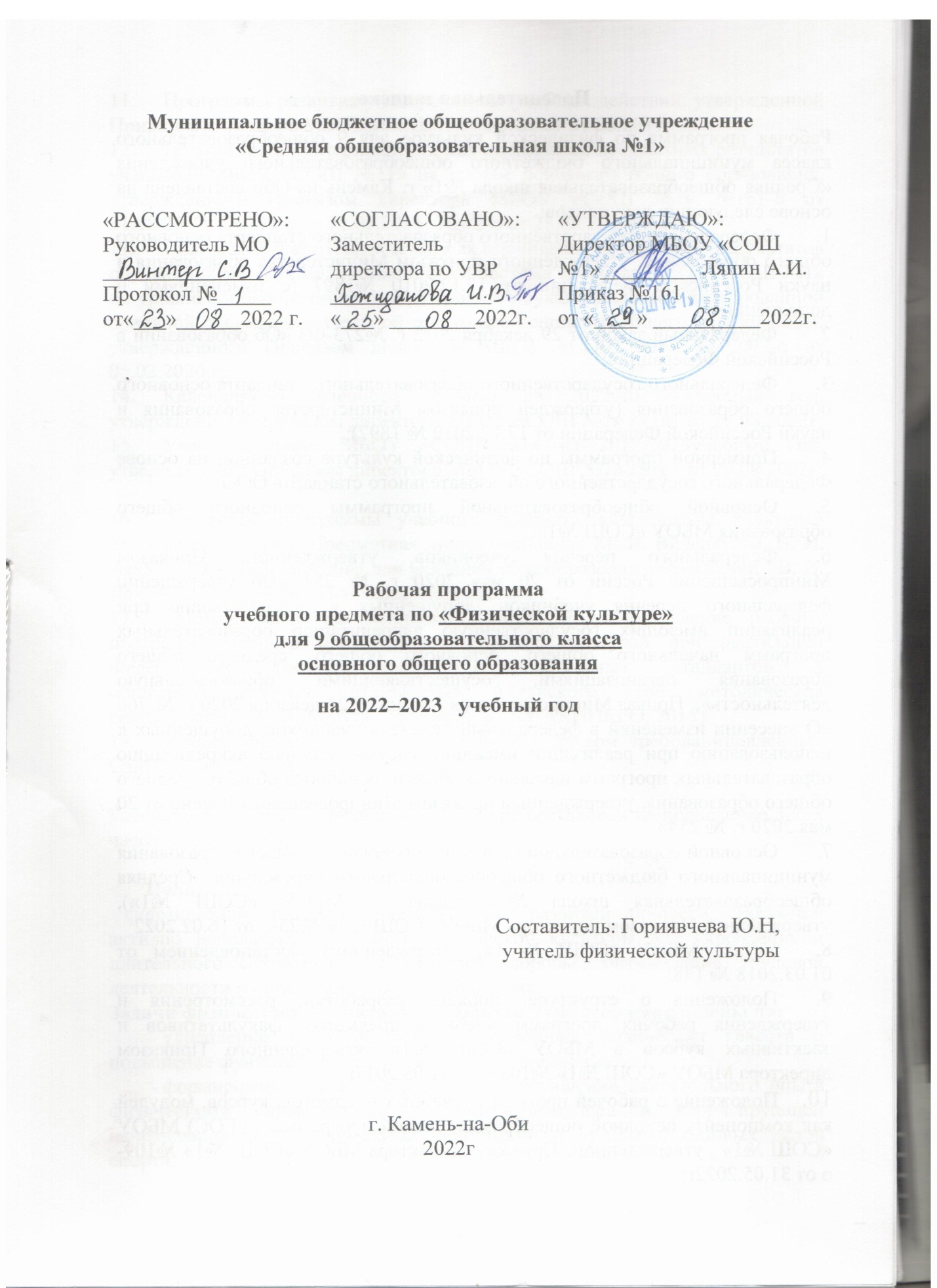   1.Пояснительная запискаРабочая программа по физической культуре для 9 общеобразовательного класса муниципального бюджетного общеобразовательного учреждения  «Средняя общеобразовательная школа №1» г. Камень-на-Оби составлена на основе следующих документов:Федерального государственного образовательного стандарта основного общего образования, утвержденного приказом Министерства образования и науки Российской Федерации от 17.12.2010 №1897 (с изменениями и дополнениямиФедеральный закон от 29 декабря 2012 г. №273-ФЗ «Об образовании в Российской Федерации»;Федерального государственного образовательного стандарта основного общего образования (утвержден приказом Министерства образования и науки Российской Федерации от 17.12.2010 № 1897);Примерной программы по физической культуре созданной на основе Федерального государственного образовательного стандарта ООО Основной общеобразовательной программы основного общего образования МБОУ «СОШ №1»;Федерального перечня учебников, утвержденного Приказом Минпросвещения России от 20 мая 2020 г. № 254 «Об утверждении федерального перечня учебников, допущенных к использованию при реализации имеющих государственную аккредитацию образовательных программ начального общего, основного общего, среднего общего образования организациями, осуществляющими образовательную деятельность»,  Приказ Минпросвещения России от 23 декабря 2020 г. № 766 «О внесении изменений в федеральный перечень учебников, допущенных к использованию при реализации имеющих государственную аккредитацию образовательных программ начального общего, основного общего, среднего общего образования, утвержденный приказом Минпросвещения России от 20 мая 2020 г. № 254»Основной образовательной программы основного  общего образования муниципального бюджетного общеобразовательного учреждения «Средняя общеобразовательная школа №1» (далее – МБОУ «СОШ №1»), утверждённой Приказом директора МБОУ «СОШ №1» №25-о от 16.02.2022Устава МБОУ «СОШ № 1», утвержденного Постановлением от 01.03.2018 № 148;Положения о структуре, порядке разработки, рассмотрения и утверждения рабочих программ учебных предметов, факультативов и элективных курсов в МБОУ «СОШ №1», утвержденного Приказом директора МБОУ «СОШ №1» №108-о от 31.05.2017г;Положение о рабочей программе учебных предметов, курсов, модулей как компонента основной общеобразовательной программы (ФГОС) МБОУ «СОШ №1» , утвержденного Приказом директора МБОУ «СОШ №1» №109-о от 31.05.2022г;Программы развития универсальных учебных действий, утвержденной Приказом директора МБОУ «СОШ №1» №161 от 31.08.2017;Положение о критериях и нормах оценивания предметных результатов учащихся МБОУ «СОШ № 1» на уровнеосновногообщего образования, утвержденного Приказом директора МБОУ «СОШ №1» №161-о от 31.08.2017г (№111-о от 31.05.2017; 104/2-о от 28.08.2020);Положения о критериях и нормах оценивания предметных результатов обучающихся с ограниченными возможностями здоровья МБОУ «СОШ №1» на уровне основного общего образования, обучающихся по адаптированной основной общеобразовательной программе основного общего образования», утвержденного Приказом директора МБОУ «СОШ №1» № 25/2-о от 05.02.2020 г;Календарного учебного графика на 2022-2023 учебный год, утвержденного Приказом директора МБОУ «СОШ №1» №161 от 29.08.2022г;Учебного плана МБОУ «СОШ №1» на 2022-2023учебный год, утвержденного Приказом директора МБОУ «СОШ №1» №161 от 29.08.2022г; Авторской программы учебного предмета «Физическая культура» Рабочие программы. Предметная линия учебников М. Я. Виленского, В. И. Ляха. 5—9 классы: пособие для учителей общеобразоват. учреждений / В. И. Лях. — 2-е изд. — М.: Просвещение, 2012.104 с.Методические рекомендации (Лопуга Е.В. Составление рабочих программ учебного предмета «Физическая культура» при реализации Федеральных государственных образовательных стандартов в общеобразовательных организациях Алтайского края: методические рекомендации / Е. В. Лопуга. – Барнаул, КГБУ АКИПКРО, 2015).Устава образовательного учреждения с учетом требованиновленных СанПиНами 2.4.2.2821-10.    Рабочая программапо физической культуре составлена на проведение 3-х часов в неделю (102ч в год).Цель:формирование разносторонне физически развитой личности, способной активно использовать ценности физической культуры для укрепления и длительного сохранения собственного здоровья, оптимизации трудовой деятельности и организации активного отдыха.Задачи физического воспитания учащихся 9 классов направлены на:укрепление здоровья, развитие основных физических качеств и повышение функциональных возможностей организма;формирование культуры движений, обогащение двигательного опыта физическими упражнениями с общеразвивающей и корригирующей направленностью, техническими действиями и приёмами базовых видов спорта;формирование знаний о физической культуре и спорте, их истории и современном развитии, роли в формировании здорового образа жизни;обучение навыкам и умениям в физкультурно-оздоровительной и спортивно-оздоровительной деятельности, самостоятельной организации занятий физическими упражнениями;воспитание положительных качеств личности, норм коллективного взаимодействия и сотрудничества в учебной и соревновательной деятельности.Рабочая программа составлена в полном соответствии Авторской программы В.И. Ляха, изменений в авторскую программу не внесено.     При планировании учитываю рациональное использование спортивных залов, материальную базу школы,  взаимодействие с другими учителями физической культуры, климатические условия,  а также  допускаю разрывы в разделах рабочей программы. ( Раздел «Лёгкая атлетика» проводится осенью и весной, так как именно этот раздел подходит для выполнения в эти времена года по климатическим условиям).      Отдельные упражнения, передвижения, перемещения, представленные в авторской программе, в рабочей программе не прописываются, но используются в подготовительной части урока,  в виде подводящих упражнений, а также  при проведении уроков методом круговой тренировки.Инструктаж по технике безопасности проводится на первом уроке каждого раздела.     Выполнение ФГОС в отношении теоретического материала осуществляется в календарно – тематическом планировании, которые прописываю в темах уроков №1,10,11,17,18,19,37,48,49,67.Место учебного предмета в учебном плане          Курс «Физическая культура» изучается в 9, классе из расчёта 3 ч в неделю. Третий час на преподавание учебного предмета «Физическая культура» был введён приказом Минобрнауки от 30 августа 2010 г. № 889. В приказе было указано: «Третий час учебного предмета «Физическая культура» использовать на увеличение двигательной активности и развитие физических качеств обучающихся, внедрение современных систем физического воспитания».  Общая характеристика учебного предмета Предметом образования в области физической культуры является двигательная (физкультурная) деятельность, которая своей направленностью и содержанием связана с совершенствованием физической природы человека. В процессе освоения данной деятельности человек формируется как целостная личность, в единстве многообразия своих физических, психических и нравственных качеств.Основная учебная литератураАвторская  программа учебного предмета (Физическая культура. Рабочие программы. Предметная линия учебников М. Я. Виленского, В. И. Ляха. 5—9 классы: пособие для учителей общеобразоват. учреждений / В. И. Лях. — 2-е изд. — М.: Просвещение, 2012.104 с.;Учебник «Физическая культура.8-9классы»,под общ редакцией В.И.Ляха (М; Просвещение, 2011)Дополнительная учебная литература.Лях В.И. Физическая культура. 8-9 классы [Текст] : методические рекомендации : пособие для учителей общеобразовательных организаций / В. И. Лях. - Москва : Просвещение, 2014. - 190 с.Лях В.И. Физическая культура. Тестовый контроль. 5-9 классы: пособие для учителей общеобразоват. организаций  / В.И. Лях. – 3-е изд., перераб. и доп. - М. : Просвещение, 2014. – 208 с.Планируемые результаты освоения учебного предмета.Рабочая программа для 9 классов направлена на достижение учащимися личностных, метапредметных и предметных результатов по физической культуре.Личностные результаты:воспитание российской гражданской идентичности: патриотизма, любви и уважения к Отечеству, чувства гордости за свою Родину, прошлое и настоящее многонационального народа России;знание истории физической культуры своего народа, своего края как части наследия народов России и человечества;усвоение гуманистических, демократических и традиционных ценностей многонационального российского общества;воспитание чувства ответственности и долга перед Родиной;формирование ответственного отношения к учению, готовности и способности обучающихся к саморазвитию и самообразованию на основе мотивации к обучению и познанию, осознанному выбору и построению дальнейшей индивидуальной траектории образования на базе ориентировки в мире профессий и профессиональных предпочтений, с учётом устойчивых познавательных интересов;формирование целостного мировоззрения, соответствующего современному уровню развития науки и общественной практики, учитывающего социальное, культурное, языковое, духовное многообразие современного мира;формирование осознанного, уважительного и доброжелательного отношения к другому человеку, его мнению, мировоззрению, культуре, языку, вере, гражданской позиции, к истории, культуре, религии, традициям, языкам, ценностям народов России и народов мира;готовности и способности вести диалог с другими людьми и достигать в нём взаимопонимания;освоение социальных норм, правил поведения, ролей и норм социальной жизни в группах и сообществах, включая взрослые и социальные сообщества;формирование ценности здорового и безопасного образа жизни; усвоение правил индивидуального и коллективного безопасного поведения в чрезвычайных ситуациях, угрожающих жизни и здоровью людей, правил поведения на транспорте и на дорогах;осознание значения семьи в жизни человека и общества, принятие ценности семейной жизни, уважительное и заботливое отношение к членам своей семьи.Личностные результаты отражаются в готовности обучающихся к саморазвитию индивидуальных свойств личности, которые приобретаются в процессе освоения учебного предмета «Физическая культура». Они включают в себя основы гражданской идентичности, сформированную мотивацию к обучению и познанию в сфере физической культуры, умения использовать ценности физической культуры для удовлетворения индивидуальных интересов и потребностей, достижения личностно значимых результатов в физическом совершенстве.Метапредметные результаты:умение самостоятельно определять цели своего обучения, ставить и формулировать для себя новые задачи в учёбе и познавательной деятельности, развивать мотивы и интересы своей познавательной деятельности;умение самостоятельно планировать пути достижения целей, в том числе альтернативные, осознанно выбирать наиболее эффективные способы решения учебных и познавательных задач;умение соотносить свои действия с планируемыми результатами, осуществлять контроль своей деятельности в процессе достижения результата, определять способы действий в рамках предложенных условий и требований, корректировать свои действия в соответствии с изменяющейся ситуацией;умение оценивать правильность выполнения учебной задачи, собственные возможности её решения;владение основами самоконтроля, самооценки, принятия решений и осуществления осознанного выбора в учебной и познавательной деятельности;умение организовывать учебное сотрудничество и совместную деятельность с учителем и сверстниками;умение работать индивидуально и в группе: находить общее решение и разрешать конфликты на основе согласования позиций и учёта интересов;умение формулировать, аргументировать и отстаивать своё мнение;умение осознанно использовать речевые средства в соответствии с задачей коммуникации, для выражения своих чувств, мыслей и потребностей, планирования и регуляциисвоей деятельности.Предметные результаты:понимание роли и значения физической культуры в формировании личностных качеств, в активном включении в здоровый образ жизни, укреплении и сохранении индивидуального здоровья;овладение системой знаний о физическом совершенствовании человека, освоение умений отбирать физические упражнения и регулировать физические нагрузки для самостоятельных систематических занятий с различной функциональной направленностью (оздоровительной, тренировочной, коррекционной, рекреативной и лечебной) с учётом  индивидуальных возможностей и особенностей организма, планировать содержание этих занятий, включать их в режим учебного дня и учебной недели;приобретение опыта организации самостоятельных систематических занятий физической культурой с соблюдением правил техники безопасности и профилактики травматизма; освоение умения оказывать первую помощь при лёгких травмах; обогащение опыта совместной деятельности в организации и проведении занятий физической культурой, форм активного отдыха и досуга;формирование основ знаний о личной гигиене, о влиянии занятий физическими упражнениями на основные системы организма, развитие волевых и нравственных качеств;выработку представлений о физической культуре личности и приёмах самоконтроля;выработку представлений о физической культуре личности и приёмах самоконтроля;формирование умений выполнять комплексы обшеразвиваюших, оздоровительных и корригирующих упражнений, учитывающих индивидуальные способности и особенности, состояние здоровья и режим учебной деятельности; овладение основами технических действий, приёмами и физическими упражнениями из базовых видов спорта, умением использовать их в разнообразных формах игровой и соревновательной деятельности; расширение двигательного опыта за счёт упражнений, ориентированных на развитие основных физических качеств, повышение функциональных возможностей основных систем организма.Учащийся научится:рассматривать физическую культуру как явление культуры, выделять исторические этапы её развития, характеризовать основные направления и формы её организации в современном обществе;характеризовать содержательные основы здорового образа жизни, раскрывать его взаимосвязь со здоровьем, гармоничным физическим развитием и физической подготовленностью, формированием качеств личности и профилактикой вредных привычек;разрабатывать содержание самостоятельных занятий физическими упражнениями, определять их направленность и формулировать задачи, рационально планировать режим дня и учебной недели;руководствоваться правилами профилактики травматизма и подготовки мест занятий, правильного выбора обуви и формы одежды в зависимости от времени года и погодных условий;руководствоваться правилами оказания первой помощи при травмах и ушибах во время самостоятельных занятий физическими упражнениями.Учащийся получит возможность научиться:характеризовать цель возрождения Олимпийских игр и роль Пьера де Кубертена в становлении современного олимпийского движения, объяснять смысл символики и ритуалов Олимпийских игр;характеризовать исторические вехи развития отечественного спортивного движения, великих спортсменов, принесших славу российскому спорту;определять признаки положительного влияния занятий физической подготовкой на укрепление здоровья, устанавливать связь между развитием физических качеств и основных систем организма.Способы двигательной (физкультурной) деятельности:Учащийся научится:использовать занятия физической культурой, спортивные игры и спортивные соревнования для организации индивидуального отдыха и досуга, укрепления собственного здоровья, повышения уровня физических кондиций;составлять комплексы физических упражнений оздоровительной, тренирующей и корригирующей направленности, подбирать индивидуальную нагрузку с учётом функциональных особенностей и возможностей собственного организма;классифицировать физические упражнения по их функциональной направленности, планировать их последовательность и дозировку в процессе самостоятельных занятий по укреплению здоровья и развитию физических качеств;самостоятельно проводить занятия по обучению двигательным действиям, анализировать особенности их выполнения, выявлять ошибки и своевременно устранять их;тестировать показатели физического развития и основных физических качеств, сравнивать их с возрастными стандартами, контролировать особенности их динамики в процессе самостоятельных занятий физической подготовкой;взаимодействовать со сверстниками в условиях самостоятельной учебной деятельности, оказывать помощь в организации и проведении занятий, освоении новых  двигательных действий, развитии физических качеств, тестировании физического развития и физической подготовленности.Учащийся получит возможность научиться:вести дневник по физкультурной деятельности, включать в него оформление планов проведения самостоятельных занятий физическими упражнениями разной функциональной направленности, данные контроля динамики индивидуального физического развития и физической подготовленности;проводить занятия физической культурой с использованием оздоровительной ходьбы и бега, лыжных прогулок и туристских походов, обеспечивать их оздоровительную направленность;проводить восстановительные мероприятия с использованием банных процедур и сеансов оздоровительного массажаФизическое совершенствованиеУчащийся научится:выполнять комплексы упражнений по профилактике утомления и перенапряжения организма, повышению работоспособности в процессе трудовой и учебной деятельностивыполнять общеразвивающие упражнения, целенаправленно воздействующие на развитие основных физических качеств (силы, быстроты, выносливости, гибкости и координации);выполнять акробатические комбинации из числа хорошо освоенных упражнений;выполнять гимнастические комбинации на спортивных снарядах из числа хорошо освоенных упражнений;выполнять легкоатлетические упражнения в беге и прыжках (в высоту и длину);выполнять передвижения на лыжах скользящими способами ходьбы, демонстрировать технику умения последовательно чередовать их в процессе прохождения тренировочных дистанций (для снежных регионов России);выполнять спуски и торможения на лыжах с пологого склона одним из разученных способов;выполнять основные технические действия и приёмы игры в футбол, волейбол, баскетбол в условиях учебной и игровой деятельности;выполнять тестовые упражнения на оценку уровня индивидуального развития основных физических качеств.Учащийся получит возможность научиться:выполнять комплексы упражнений лечебной физической культуры с учётом имеющихся индивидуальных нарушений в показателях здоровья;преодолевать естественные и искусственные препятствия с помощью разнообразных способов лазанья, прыжков и бега;осуществлять судейство по одному из осваиваемых видов спорта;выполнять тестовые нормативы по физической подготовке.Учебно - тематический план рабочей программы учебного курса «Физическая культура»4.Содержание учебного предметаФорма организации учебного процессаОсновной формой организации учебного процесса является классно-урочная система.Использую фронтальную, групповую, индивидуальную  работу.  Для реализации программы использую:Типы уроков:-урок изучения нового материала;-урок совершенствования знаний, умений и навыков;-комбинированный урок;-урок контроля умений и навыков;-урок защиты проектов;-урок тестирования;- урок-соревнование.Методы:- метод строго регламентированного упражнения;-метод разучивания по частям; - игровой метод; -соревновательный методДля реализации рабочей программы использую педагогические технологии: личностно-ориентированное;уровневой дифференциации;3.здоровьесберегающие. Критерии оценивания по физической культуре являются качественными и количественными.Качественные критерии успеваемости характеризуют степень овладения программным материалом: знаниями, двигательными умениями и навыками, способами физкультурно-оздоровительной деятельности, включенными в обязательный минимум содержания образования и в школьный образовательный стандарт. Количественные критерии успеваемости определяют сдвиги в физической подготовленности, складывающиеся из показателей развития основных физических способностей: силовых, скоростных, координационных, выносливости, гибкости и их сочетаний, что отражает направленность и уровни реализуемых образовательных программ.Осуществляя оценивание подготовленности по физической культуре, реализую не только оценочную, но и стимулирующую и воспитывающую функции, учитывая темп (динамику изменения развития физических качеств за определенный период времени, а не в данный момент) и индивидуальные особенности учащихся (типы телосложения, психические и физиологические особенности). Итоговая оценка выставляется учащимся за овладение темы, раздела, за четверть, за учебный год. Она включает в себя текущие оценки, полученные учащимися за овладение всеми составляющими успеваемости: знаниями, двигательными умениями и навыками, а также отражает сдвиги в развитии физических способностей, умений осуществлять физкультурно-оздоровительную деятельность.Критерии оценивания успеваемостипо базовым составляющим физической подготовки учащихся:ЗнанияПри оценивании знаний по предмету «Физическая культура» учитываю такие показатели: глубина, полнота, аргументированность, умение использовать их применительно к конкретным случаям и занятиям физическими упражнениями. С целью проверки знаний использую следующие методы: опрос, проверочные беседы (без вызова из строя), тестирование.Техника владения двигательными умениями и навыками Для оценивания техники владения двигательными умениями и навыками использую следующие методы: наблюдение, вызов из строя для показа, выполнение упражнений и комбинированный метод. Владение способами и умение осуществлять физкультурно-оздоровительную деятельность Рабочая программа предусматривает следующие виды контроля: Предварительный контроль проводится для определения возможностей учащихся к овладению физическими упражнениями и выполнению ими нормативов учебной программы. Оперативный контроль (в течение урока) позволяет оценить любые слагаемые программного материала (домашнее задание, устный ответ, проведение разминки, качество выполнения двигательных действий или их элементов, победу в учебной игре или эстафете и пр.) для оперативного управления деятельностью обучающихся на каждом уроке. Текущийконтроль (по результатам нескольких уроков) предполагает проведение контроля для определения результативности освоения изучаемой темы (например, прыжок в длину с разбега на результат, бег 60 м на результат и пр.). Этапный контроль – контроль состояния за относительно длительный промежуток времени, выявляет основные тенденции процесса физического воспитания на его относительно продолжительных этапах (четверть, триместр, полугодие).Итоговый контроль применяется для определения конечных результатов за год. Позволяет оценить сложившуюся систему уроков, сравнить полученные результаты с планируемыми и получить данные для корректировки планирования процесса физического воспитания на очередной учебный год.(При оценке физической подготовленности приоритетным показателем является темп прироста результатов. Задание учителя по улучшению показателей физической подготовленности (темп прироста) должны представлять определенную трудность для каждого учащегося, но быть реально выполнимыми. Достижение этих сдвигов при условии систематических занятий дает основание учителю для выставления высокой оценки.) Общая оценка успеваемости складывается по видам программы:  путем сложения конечных оценок, полученных учеником по всем видам движений, и оценок за выполнение контрольных упражнений.Оценка успеваемости за учебный год производится на основании оценок за учебные четверти с учетом общих оценок по отдельным разделам программы. При этом преимущественное значение имеют оценки за умения и навыки осуществлять собственно двигательную, физкультурно-оздоровительную деятельность.Метапредметные результаты оцениваются через участие обучающихся в соревнованиях    школьного,   муниципального,  регионального   уровней.Коррекционная работа с детьми-инвалидами и детьми с ОВЗ        Так как в 9 классе обучаются дети с ограниченными возможностями здоровья (ЗПР), в календарно-тематическое планирование включены коррекционные задачи, которые определены на основе дифференцированного и индивидуального подхода к учащимся с учётом состояния их здоровья, особенностей развития психических свойств и качеств, соблюдения гигиенических норм и рекомендаций специалистов МСЭ/ПМПК. Коррекционные задачи: 1. Развивать и отрабатывать моторику рук, зрительно-моторную координацию 2. Развивать манипуляцию рук, тактильные ощущения в пальцах 3. Развивать динамическую силу в мышцах кисти 4. Работать над развитием связной речи 5. Работать над развитием устной и письменной речи 6. Работать над развитием правильной позы 7. Развивать глазомер 8. Развивать навыки самостоятельности, самоконтроля в работе 9. Развивать абстрактное мышление, пространственное воображение 10. Развивать память, внимание 11. Развивать логическое мышление на уровне понятия, суждения, умозаключения 12. Тренировать пространственную ориентацию 13. Развивать инициативу, творческие способности 14. Развивать силу воли, настойчивость 15. Развивать навыки работы с учебником 16. Развивать навыки осмысленного прочтения текста 17. Формировать навыки планирования работы и поиска рациональных путей её выполнения 18. Формировать умение работать по словесным и письменным инструкциям 19. Развивать графические навыки 20. Развивать интерес к предмету 21. Развивать кругозор учащихся Приемы коррекционной работы на уроке: Индивидуальные задания; Увеличение времени на выполнение работы; Работа во временных группах; Составление плана ответа; Использование наглядных пособий при ответе; Анализ и систематизация ошибок, выполнение работы над ошибками; Стимуляция вопросов со стороны учащихся; Деление заданий на дозы; Рациональная система упражнений; Проговаривание, комментирование, систематическое повторение Использование карточек-консультаций, алгоритмов, схем, опор и т.д.; Согласование объема домашнего задания.                      Критерии оценивания обучающегося с ОВЗ на урокахфизической культуры. 
Учащийся оцениваются на уроках физической культуры - 2 (неудовлетворительно) в зависимости от следующих конкретных условий: 
Учащийся не имеет с собой спортивной формы в соответствии с погодными условиями, видом спортивного занятия или урока.  
Учащийся не выполняет требования техники безопасности и охраны труда на уроках физической культуры.  
Учащийся, не имеющий выраженных отклонений в состоянии здоровья, при этом не имеющий стойкой мотивации к занятиям физическими упражнениями и динамике их, нет положительных изменений в физических возможностях обучающегося, которые должны быть замечены учителем.
Учащийся не продемонстрировал существенных сдвигов в формировании навыков, умений в развитии физических или морально-волевых качеств.  
Учащийся не выполняет теоретические или иные задания учителя, не овладел доступными ему навыками самостоятельных занятий оздоровительной или корригирующей гимнастики, необходимыми теоретическими и практическими знаниями в области физической культуры.

Учащиеся оцениваются на уроках физической культуры - 3 (удовлетворительно) в зависимости от следующих конкретных условий:
Учащийся имеет с собой спортивную форму в неполном соответствии с погодными условиями, видом спортивного занятия или урока.  
Учащийся выполняет все требованиям техники безопасности и правила поведения в спортивных залах и на стадионе.
Учащийся соблюдает гигиенические требования и охрану труда при выполнении спортивных упражнений на занятии. 
Учащийся, имеющий выраженные отклонения в состоянии здоровья, при этом старателен, мотивирован к занятиям физическими упражнениями, есть незначительные, но положительные изменения в физических возможностях обучающегося, которые могут быть замечены учителем физической культуры.
Учащийся продемонстрировал несущественные сдвиги в формировании навыков, умений в развитии физических или морально-волевых качеств в течение полугодия.  
Учащийся частично выполняет все теоретические или иные задания учителя, овладел доступными ему навыками самостоятельных занятий оздоровительной или корригирующей гимнастики, необходимыми теоретическими и практическими знаниями в области физической культуры. 
Учащиеся оцениваются на уроках физической культуры – 4 (хорошо) в зависимости от следующих конкретных условий:
Учащийся имеет с собой спортивную форму в полном соответствии с погодными условиями, видом спортивного занятия или урока.  
Учащийся выполняет все требованиям техники безопасности и правила поведения в спортивных залах и на стадионе.
Учащийся соблюдает гигиенические требования и охрану труда при выполнении спортивных упражнений на занятии. 
Учащийся, имеющий выраженные отклонения в состоянии здоровья, при этом мотивирован к занятиям физическими упражнениями. Есть положительные изменения в физических возможностях обучающихся, которые замечены учителем.
Учащийся постоянно на уроках демонстрирует существенные сдвиги в формировании навыков, умений и в развитии физических или морально-волевых качеств в течение четверти или полугодия, успешно сдаёт или подтверждает 80% всех требуемых на уроках нормативов по физической культуре для своего возраста.  
Учащийся выполняет все теоретические или иные задания учителя, овладел доступными ему навыками самостоятельных занятий оздоровительной или корригирующей гимнастики, оказания посильной помощи в судействе или организации урока, а также необходимыми теоретическими и практическими знаниями в области физической культуры.

Учащиеся оцениваются на уроках физической культуры – 5 (отлично) в зависимости от следующих конкретных условий:
Учащийся имеет с собой спортивную форму в полном соответствии с погодными условиями, видом спортивного занятия или урока.  
Учащийся выполняет все требованиям техники безопасности и правила поведения в спортивных залах и на стадионе.
Учащийся соблюдает гигиенические правила и охрану труда при выполнении спортивных упражнений занятий. 
Учащийся, имеющий выраженные отклонения в состоянии здоровья, при этом стойко мотивирован к занятиям физическими упражнениями. Есть существенные положительные изменения в физических возможностях обучающихся, которые замечены учителем.   
Учащийся постоянно на уроках демонстрирует существенные сдвиги в формировании навыков, умений в развитии физических или морально-волевых качеств в течение четверти или полугодия.
Учащийся успешно сдаёт или подтверждает все требуемые на уроках нормативы по физической культуре для своего возраста. 
Учащийся выполняет все теоретические или иные задания учителя, овладел доступными ему навыками самостоятельных занятий оздоровительной или корригирующей гимнастики, оказания посильной помощи в судействе школьных соревнований между классами или организации классных спортивных мероприятий, а также необходимыми навыками и теоретическими и практическими знаниями в области физической культуры. 
Учащийся нашей школы принимает активное участие в школьных, районных, городских соревнованиях за школу имеет право на дополнительные баллы в оценивании его результатов учебной деятельности.  

Учебные нормативы  9класс 5.  Календарно-тематический поурочный план изучения учебного предмета «Физическая культура» 9 класс, 3 часа в неделю6. Материально-техническое обеспечение образовательного  процессаЛист внесения изменений в календарно - тематический план по физической культурев_____9___классеучитель: Гориявчева Ю.Н	____________ ПодписьНомер раздела  Наименование разделаВсего часовна разделИх них:Их них:Их них:Номер раздела  Наименование разделаВсего часовна разделтеорети-ческиезанятияпрактическиезанятияКонтрольные уроки др.Тема 1.Лёгкая атлетика25(17 + 8)3178(5 + 3)Тема 2.Спортивные игры:3031610Тема 2.Волейбол9153Тема 2.Баскетбол10154Тема 2.Гандбол6142Тема 3.Гимнастиками  с основами  акробатики 191126Тема 4.Лыжная подготовка191126Тема5.Элементы единоборств9182ИТОГОИТОГО102ч.9ч64ч32ч.Оценка 5 Оценка 4 Оценка 3 Оценка 2 За ответ, в котором учащийся демонстрирует глубокое понимание сущности материала; логично его излагает, используя в деятельностиЗа тот же ответ, если в нем содержатся небольшие неточности и незначительные ошибкиЗа ответ, в котором отсутствует логическая последовательность, имеются пробелы в знании материала, нет должной аргументации и умения использовать знания на практикеЗа  незнание материала программыОценка 5 Оценка 4 Оценка 3Оценка 2 1234Движение или отдельные его элементы выполнены правильно, с соблюдением всех требований, без ошибок, легко, свободно, четко, уверенно, слитно, с отличной осанкой, в надлежащем ритме; ученик понимает сущность движения, его назначение, может разобраться в движении, объяснить, как оно выполняется, и продемонстрировать в нестандартных условиях; может определить и исправить ошибки, допущенные другим учеником; уверенно выполняет учебный нормативПри выполнении ученик действует так же, как и в предыдущем случае, но допустил не более двух незначительных ошибок Двигательное действие в основном выполнено правильно, но допущена одна грубая или несколько мелких ошибок, приведших к скованности движений, неуверенности. Учащийся не может выполнить движение в нестандартных и сложных в сравнении с уроком условиях Движение или отдельные его элементы выполнены неправильно, допущено более двух значительных или одна грубая ошибка Оценка 5 Оценка 4 Оценка 3 Оценка 2 Учащийся умеет:– самостоятельно организовать место занятий;– подбирать средства и инвентарь и применять их в конкретных условиях;– контролировать ход выполнения деятельности и оценивать итоги Учащийся:– организует место занятий в основном самостоятельно, лишь с незначительной помощью;– допускает незначительные ошибки в подборе средств;– контролирует ход выполнения деятельности и оценивает итогиБолее половины видов самостоятельной деятельности выполнены с помощью учителя или не выполняется один из пунктов Учащийся не может выполнить самостоятельно ни один из пунктов Оценка 5 Оценка 4 Оценка 3 Оценка 2 Исходный показатель соответствует высокому уровню подготовленности, предусмотренному обязательным минимумом подготовки и программой физического воспитания, которая отвечает требованиям государственного стандарта и обязательного минимума содержания обучения по физической культуре, и высокому приросту ученика в показателях физической подготовленности за определенный период времени Исходный показатель соответствует среднему уровню подготовленности и достаточному темпу приростаИсходный показатель соответствует низкому уровню подготовленности и незначительному приросту Учащийся не выполняет государственный стандарт, нет темпа роста показателей физической подготовленности Контрольные упражненияПОКАЗАТЕЛИПОКАЗАТЕЛИПОКАЗАТЕЛИПОКАЗАТЕЛИПОКАЗАТЕЛИПОКАЗАТЕЛИПОКАЗАТЕЛИПОКАЗАТЕЛИУчащиеся МальчикиМальчикиМальчикиДевочкиДевочкиДевочкиДевочкиДевочкиОценка“5”“4”“3”“5”“4”“4”“4”“3”Челночный бег 4x9  м, сек10,010,511,510,310,710,710,711,5Бег 30 м, секунд5,55,86,25,86,16,16,16,5Бег 1000м - мальчики, мин 500м - девочки, мин4,204,455,152,222,552,552,552,80Бег 60 м, секунд9,810,211,110,010,710,710,711,3Бег 2000 м, минБез учета времениБез учета времениБез учета времениПрыжки  в длину с места 175165145165165155140140Подтягивание на высокой перекладине864Сгибание и разгибание рук в упоре20151015151055Наклоны  вперед из положения сидя106314141188Подъем туловища за 1 мин. из положения лежа4035253535302020Бег на лыжах 2 км, мин13,3014,0014,3014,0014,0014,3015,0015,00Бег на лыжах 3 км, мин19,0020,0022,00Прыжок на скакалке, 20 сек, раз4644424848464444Плавание50м40м25м50м50м40м25м25м№урокаСрок проведенияСрок проведенияТема урокаВиды деятельности обучающихся (практические, лабораторные, контрольные работы, экскурсии и др.)Ведущие формы, методы, средства обучения на урокеИнформационныересурсыРаздел1. Лёгкая атлетика, 17 ч.Раздел1. Лёгкая атлетика, 17 ч.Раздел1. Лёгкая атлетика, 17 ч.Раздел1. Лёгкая атлетика, 17 ч.Раздел1. Лёгкая атлетика, 17 ч.Раздел1. Лёгкая атлетика, 17 ч.Раздел1. Лёгкая атлетика, 17 ч.1Сентябрь1 неделяСентябрь1 неделяВыдающиеся достижения отечественных спортсме-нов на Олимпийских играхтеоретическийИгровой методучебникучебникучебникучебник21 неделя1 неделяНизкий старт до 30 м.изучение нового материалаИгровой методучебникучебникучебникучебник31неделя1неделяНизкий старт до 70м  на оценку. контрольныйСоревновательный методучебникучебникучебникучебник42 неделя2 неделяБег с ускорениями 70м. Бег в равномерном темпе 15мин(д); 20мин(м)СовершенствованиеИгровой методучебникучебникучебникучебник52неделя2неделяСкоростной бег до 70м. совершенствованиеИгровой методучебникучебникучебникучебник62 неделя2 неделяПриём на оценку бег 60м.контрольныйСоревновательный методучебникучебникучебникучебник73неделя3неделяПрыжок в длину с 11 13  шагов разбега. изучение нового материалаОбучение по частямучебникучебникучебникучебник83неделя3неделяПрыжок в длину с 11 13 шагов разбега. 1совершенствованиеОбучение по частямучебникучебникучебникучебник93неделя3неделяПринять на оценку прыжок в длину с 11 13 шагов разбега.контрольныйСоревновательный методучебникучебникучебникучебник104неделя4неделяБег в равномерном темпе от  15 до 20мин. Самоконтроль.практическийтеоретическийОбучение по частямучебникучебникучебникучебник114неделя4неделяКросс  до  15 мин.Причины возникновения травм  и повреждений  при занятиях физической культурой и спортомсовершенствованиетеоретическийСоревновательный методучебникучебникучебникучебник124неделя4неделяЧелночный бег 3*10м. Многоскоки.совершенствованиеИгровой методучебникучебникучебникучебник135неделя5неделяЧелночный бег 3*10м. Развитие прыгучести. совершенствованиеСоревновательный методучебникучебникучебникучебник145неделя5неделяЧелночный бег 3*10м на оценку.контрольныйСоревновательный методучебникучебникучебникучебник155неделя5неделяКруговая тренировка на развитие силы. совершенствованиеИгровой методучебникучебникучебникучебник16Октябрь 1неделяОктябрь 1неделяПрыжок в длину с места.  Броски набивного мяча.совершенствованиеСоревновательный методучебникучебникучебникучебник171неделя1неделяПрыжок в длину с места на оценку. Общие гигиенические правила, режим дня, утренняя зарядка и её влияние на работоспособность  человека.контрольныйтеоретическийСоревновательный методучебникучебникучебникучебникРаздел 2. Спортивные игры. Волейбол 9ч.Раздел 2. Спортивные игры. Волейбол 9ч.Раздел 2. Спортивные игры. Волейбол 9ч.Раздел 2. Спортивные игры. Волейбол 9ч.Раздел 2. Спортивные игры. Волейбол 9ч.Раздел 2. Спортивные игры. Волейбол 9ч.Раздел 2. Спортивные игры. Волейбол 9ч.181неделя1неделяФизкультминуткиПередача мяча у сеткиизучение нового материалатеоретическийМетод регламентированого упражненияучебникучебник192неделя2неделяОсновныеправилаигры в волейбол.Передача мяча сверху в прыжке через сетку.изучение нового материалатеоретическийМетод регламентированого упражненияучебникучебник202неделя2неделяПриём мяча снизу. Передача мяча стоя спиной к цели. .совершенствованиеОбучение по частямучебникучебник212неделя2неделяПриём мяча снизу. Передача мяча во встречных колоннах1совершенствованиеОбучение по частямучебникучебник223неделя3неделяПередача мяча сверху на оценку. Приём мяча снизу. Учебная игра.контрольныйИгровой мнтодучебникучебник233неделя3неделяПриём мяча снизу на оценку. Мини- волейбол.контрольныйИгровой методучебникучебник243неделя3неделяНижняя прямая подача.Прямой  нападающий  удар при встречных передачах.изучение нового материалаОбучение по частямучебникучебник254неделя4неделяНижняя прямая подача мяча в заданную часть площадки. Учебная игра.совершенствованиеОбучение по частямучебникучебник26Нижняя прямая подача в заданную часть площадки на оценку. Учебная игра.контрольныйИгровой методучебникучебникБаскетбол: 10чБаскетбол: 10чБаскетбол: 10чБаскетбол: 10чБаскетбол: 10чБаскетбол: 10чБаскетбол: 10ч274неделя4неделяСтойки игрока. Ведение мяча правой и левой рукой. Остановки прыжком и на 2 шага.изучение нового материалаМетод регламентированогоупражнеияучебникучебник284неделя4неделяВедение мяча. Остановки прыжком и на 2шага. Повороты.Основныеправилаигры в баскетбол.совершенствованиеОбучение по частямучебникучебник29Ноябрь2неделяНоябрь2неделяОсновные приёмы игры.Ведение мяча. Остановки. ПоворотысовершенствованиеОбучение по частямучебникучебник302неделя2неделяВедение мяча на оценку. Остановки. Повороты.контрольныйИгровой методучебникучебник312неделя2неделяОстановки прыжком и на 2 шага на оценку. Ведение мяча. Передача от груди 2 руками.контрольныйИгровой методучебникучебник323неделя3неделяЛовля и передача мяча двумя руками от груди и одной рукой от плеча на месте и в движении.изучение нового материалаМетод регламентированого упражненияучебникучебник333неделя3неделяЛовля и передача мяча двумя руками от груди и одной рукой от плеча на месте и в движении без сопротивления   защитника (в   парах,   тройках,квадрате, круге).совершенствованиеМетод регламентированого упражненияучебникучебник343неделя3неделяЛовля и передачамячадвумярукамиотгруди и однойрукойотплечанаместена оценкуконтрольныйИгровой методучебникучебник354неделя4неделяБросок в кольцо после ведения. Броски со средней дистанции.изучение нового материалаИгровой методучебникучебник364неделя4неделяБросок в кольцо после ведения на оценку. Вырывание и выбивание мяча.контрольныйИгровой методучебникучебникГандбол, 6 ч.Гандбол, 6 ч.Гандбол, 6 ч.Гандбол, 6 ч.Гандбол, 6 ч.Гандбол, 6 ч.учебникучебник374неделяСтойки игрока. . Основные правила игры в гандбол. Ловля и передача мяча двумя руками на месте и в движенииСтойки игрока. . Основные правила игры в гандбол. Ловля и передача мяча двумя руками на месте и в движениисовершенствованиетеоретическийИгровой методучебникучебник38Декабрь1неделяВедение с изменением направления. Бросок мяча сверху, снизу, сбоку согнутой и прямой рукой.Ведение с изменением направления. Бросок мяча сверху, снизу, сбоку согнутой и прямой рукой.совершенствованиеИгровой методучебникучебник391неделяБросок мяча сверху, снизу, сбоку согнутой и прямой рукой.на оценку. Тактика свободного нападения.Бросок мяча сверху, снизу, сбоку согнутой и прямой рукой.на оценку. Тактика свободного нападения.контрольныйИгровой методучебникучебник401неделяПозиционное нападение без изменения позиций игроков. Нападение быстрым прорывом (1:0).Позиционное нападение без изменения позиций игроков. Нападение быстрым прорывом (1:0).совершенствованиеИгровой методучебникучебник412неделяВзаимодействиедвухигроков «Отдаймяч и выйди. Игра по упрощенным правилам.Взаимодействиедвухигроков «Отдаймяч и выйди. Игра по упрощенным правилам.совершенствованиеИгровой методучебникучебник422неделяВзаимодействиедвухигроков «Отдаймяч и выйди на оценку. Игра.Взаимодействиедвухигроков «Отдаймяч и выйди на оценку. Игра.контрольныйИгровой методучебникучебникФутбол: 5чФутбол: 5чФутбол: 5чФутбол: 5чФутбол: 5чФутбол: 5чФутбол: 5ч432неделяВедение мяча по прямой. Удар  по катящемуся мячу средней частью  подъёма, носком, серединой лба (по летящему мячу). Игра.Ведение мяча по прямой. Удар  по катящемуся мячу средней частью  подъёма, носком, серединой лба (по летящему мячу). Игра.изучение нового материалаОбучение по частям443неделяВбрасывание мяча из-за боковой линии с места и с шагом. Вбрасывание мяча из-за боковой линии с места и с шагом. совершенствованиеОбучение по частям453неделяКомбинацииизосвоенныхэлементов: ведение, удар (пас), приёммяча, остановка, ударповоротам а оценку. Учебная игра.Комбинацииизосвоенныхэлементов: ведение, удар (пас), приёммяча, остановка, ударповоротам а оценку. Учебная игра.контрольныйИгровой метод463неделяУдар по летящему мячу внутренней стороной  стопы Учебная игра.Удар по летящему мячу внутренней стороной  стопы Учебная игра.изучение нового материалаОбучение по частям474неделяИгры и игровые задания 2:1, 3:1, 3:2, 3:3.Игры и игровые задания 2:1, 3:1, 3:2, 3:3.изучение нового материалаОбучение по частямРаздел 3. Гимнастика с основами акробатики. 19ч.Раздел 3. Гимнастика с основами акробатики. 19ч.Раздел 3. Гимнастика с основами акробатики. 19ч.Раздел 3. Гимнастика с основами акробатики. 19ч.Раздел 3. Гимнастика с основами акробатики. 19ч.Раздел 3. Гимнастика с основами акробатики. 19ч.Раздел 3. Гимнастика с основами акробатики. 19ч.484неделяЗакаливание организма, правила безопасности и гигиеническиетребования  во  время  закаливающих процедурКувырок вперёд. Развитие силы.Закаливание организма, правила безопасности и гигиеническиетребования  во  время  закаливающих процедурКувырок вперёд. Развитие силы.совершенствованиетеоретическийОбучение по частямучебник494неделяКувырок вперёд. Бросок набивного мяча. Здоровье  и здоровый  образ жизни.Кувырок вперёд. Бросок набивного мяча. Здоровье  и здоровый  образ жизни.совершенствованиетеоретическийОбучение по частямучебник50Январь2неделяКувырок вперёд на оценку. Развитие силы, гибкости.Кувырок вперёд на оценку. Развитие силы, гибкости.контрольныйМетод регламентированого упражненияучебник512неделяМ – :   из   упора   присев   силой стойка на голове и руках; д – кувырок назад :М – :   из   упора   присев   силой стойка на голове и руках; д – кувырок назад :изучение нового материалаОбучение по частямучебник522неделя М –:   из   упора   присев   силой стойка на голове и руках; д – кувырок назад на оценку М –:   из   упора   присев   силой стойка на голове и руках; д – кувырок назад на оценкуконтрольныйОбучение по частямучебник533неделяМ – длинный кувырок; д – «мост»   и  поворот  в  упор стоя на одном колене;М – длинный кувырок; д – «мост»   и  поворот  в  упор стоя на одном колене;совершенствованиеМетод регламентированого упражненияучебник543неделяМ- длинный кувырок; д -«мост»   и  поворот  в  упор стоя на одном коленена оценкуМ- длинный кувырок; д -«мост»   и  поворот  в  упор стоя на одном коленена оценкуконтрольныйМетод регламентированогоупражненяучебник553неделяМ- прыжок согнув ноги. Д боком . Развитие силы.М- прыжок согнув ноги. Д боком . Развитие силы.изучение нового материалаОбучение по частямучебник564неделя М- прыжок согнув ноги. Д боком .Развитие силы.1 М- прыжок согнув ноги. Д боком .Развитие силы.1совершенствованиеОбучение по частямучебник574неделяМ- прыжок согнув ноги. Д- прыжок боком на оценку.М- прыжок согнув ноги. Д- прыжок боком на оценку.контрольныйМетод регламентированого упражненияучебник584неделяВыполнение строевых команд. М- подтягивания в висе; д - в висе лёжа.Выполнение строевых команд. М- подтягивания в висе; д - в висе лёжа.совершенствованиеМетод регламентированого упражненияучебник59Февраль1неделяМ-: подъём  переворотом  в упор махом и силой; д – Девочки: : вис прогнувшись на нижней жерди с опорой ног о верхнюю ;М-: подъём  переворотом  в упор махом и силой; д – Девочки: : вис прогнувшись на нижней жерди с опорой ног о верхнюю ;совершенствованиеИгровой методучебник601неделяМ- подъём махом вперёд в сед ноги врозь;  д – переход в упор на нижнюю жердь; М- подъём махом вперёд в сед ноги врозь;  д – переход в упор на нижнюю жердь; совершенствованиеИгровой методучебник611неделяУпражнения с набивными мячами. Подвижная игра.Упражнения с набивными мячами. Подвижная игра.совершенствованиеИгровой методучебник622неделяПодтягивания в висе –м; в висе лёжа -д на оценку. Подтягивания в висе –м; в висе лёжа -д на оценку. контрольныйИгровой метод632неделяМальчики: подъём завесом вне.Девочки: сед боком на нижней жерди, соскок.Мальчики: подъём завесом вне.Девочки: сед боком на нижней жерди, соскок.совершенствованиеИгровой метод642неделяМальчики: махом назад соскок.Девочки:размахиваниеизгибами; вислёжа; висприсев 1Мальчики: махом назад соскок.Девочки:размахиваниеизгибами; вислёжа; висприсев 1совершенствованиеИгровой метод653неделяМальчики: махом назад соскок.Девочки:размахиваниеизгибами; вислёжа; висприсев на оценку. .Мальчики: махом назад соскок.Девочки:размахиваниеизгибами; вислёжа; висприсев на оценку. .контрольныйИгровой метод663неделяКруговая тренировка на развитие силы.Круговая тренировка на развитие силы.совершенствованиеИгровой методРаздел 4: Лыжные гонки: 19ч.Раздел 4: Лыжные гонки: 19ч.Раздел 4: Лыжные гонки: 19ч.Раздел 4: Лыжные гонки: 19ч.Раздел 4: Лыжные гонки: 19ч.Раздел 4: Лыжные гонки: 19ч.Раздел 4: Лыжные гонки: 19ч.673неделя3неделяДвигательные умения и навыки как ос-новные способы освоения новых двигательных      действий (движений).теоретическийМетод регламентированого упражненияучебник684неделя4неделяОдновременный  одношажный ход. Прохождение 1км.изучение нового материалаОбучение по частямучебник694неделя4неделяОдновременный одношажный ход. Поворот переступанием.изучение нового материалаОбучение по частямучебник704неделя4неделяОдновременный  одношажный ход на оценку. Поворот переступанием.контрольныйМетод регламентированого упражненияучебник71Март1неделяМарт1неделяКоньковый ходизучение нового материалаИгровой методучебник721неделя1неделяКоньковый ход. Прохождение 1,5км.изучение нового материалаМетод регламентированого упражненияучебник731неделя1неделяКоньковый ход на оценку.контрольныйМетод регламентированого упражненияучебник742неделя2неделяТорможение и поворот плугом. Прохождение 1,5км.2совершенствованиеМетод регламентированого упражненияучебник752неделя2неделяТорможение и поворот плугом на оценку. Подъём ёлочкой.контрольныйМетод регламентированого упражненияучебник762неделя2неделяПодъём ёлочкой. Прохождение 2,0кмизучение нового материалаМетод регламентированого упражненияучебник773неделя3неделяПодъём ёлочкой на оценку. Спуск в низкой  стойке со склонов.совершенствованиеМетод регламентированого упражненияучебник783неделя3неделяСпуск в низкой стойке на оценку. Подвижные игры.контрольныйМетод регламентированого упражненияучебник793неделя3неделяОдновременный бесшажный ход. Прохождение 3,0км.изучение нового материалаМетод регламентированого упражненияучебник804неделя4неделяОдновременный бесшажный ход. Прохождение 4,5км.совершенствованиеОбучение по частямучебник814неделя4неделяОдновременный бесшажный ход на оценку..контрольныйОбучение по частямучебник824неделя4неделяПрохождение 5,0км. Спуск в высокой стойке на оценку.контрольныйОбучение по частямучебник831неделя1неделяСовершенствование лыжных ходовсовершенствованиеОбучение по частямучебник841неделя1неделяСовершенствование лыжных ходов. Спуски.совершенствованиеИгровой методучебник851неделя1неделяСовершенствование лыжных ходов. Прохождение 5,0 км.совершенствованиеИгровой методучебникРаздел 5: Элементы единоборств: 9чРаздел 5: Элементы единоборств: 9чРаздел 5: Элементы единоборств: 9чРаздел 5: Элементы единоборств: 9чРаздел 5: Элементы единоборств: 9чРаздел 5: Элементы единоборств: 9чРаздел 5: Элементы единоборств: 9ч862неделя2неделяСтойки. Передвижения в стойке Техника безопасности.изучение нового материалаОбучение по частям872неделя2неделяЗахваты рук и туловища. Страховка и самостраховка.совершенствованиеОбучение по частям882неделя2неделяЗахваты рук и туловища. Освобождение от захватов. Гигиена борца.совершенствованиеСоревновательный метод893неделя3неделяЗахваты рук и туловища на оценку. Единоборства в парах.контрольныйСоревновательный метод903неделя3неделяПриёмы борьбы за выгодное положение.  совершенствованиеСоревновательный метод913неделя3неделяПриёмы борьбы за выгодное положение на оценку. Силовые упражнения.контрольныйОбучение по частям924неделя4неделяБорьба за предмет. Подвижные игры.совершенствованиеСоревновательный метод934неделя4неделяБорьба за предмет. Единоборства в парахсовершенствованиеИгровой метод944неделя4неделяПодвижные игры.совершенствованиеСоревновательный методРаздел: Лёгкая атлетика 2 8чРаздел: Лёгкая атлетика 2 8чРаздел: Лёгкая атлетика 2 8чРаздел: Лёгкая атлетика 2 8чРаздел: Лёгкая атлетика 2 8чРаздел: Лёгкая атлетика 2 8чРаздел: Лёгкая атлетика 2 8ч95Май1неделяМай1неделяБег с ускорениями до 70мБег 1500мсовершенствованиеСоревновательный метод961неделя1неделяБег 60м на оценку.контрольныйСоревновательный метод971неделя1неделяБег 1500м на оценку. контрольныйСоревновательный метод982неделя2неделяМетание мяча на дальность. Бег с препятствиями.изучение нового материалаМетод регламентированого упражнения992неделя2неделяМетание мяча на дальность. совершенствованиеМетод регламентированого упражнения1002неделя2неделяМетание мяча на дальность на оценку. контрольныйСоревновательный метод1013неделя3неделяКросс 15 мин.1совершенствованиеИгровой метод1023неделя3неделяМетание теннисного мяча с места на дальность отскока от стенысовершенствованиеИгровой методВсего уроковиз них:уроков-контрольныхработ;уроков-практическихработВсего уроковиз них:уроков-контрольныхработ;уроков-практическихработВсего уроковиз них:уроков-контрольныхработ;уроков-практическихработ102102102102Всего уроковиз них:уроков-контрольныхработ;уроков-практическихработВсего уроковиз них:уроков-контрольныхработ;уроков-практическихработВсего уроковиз них:уроков-контрольныхработ;уроков-практическихработ32323232Всего уроковиз них:уроков-контрольныхработ;уроков-практическихработВсего уроковиз них:уроков-контрольныхработ;уроков-практическихработВсего уроковиз них:уроков-контрольныхработ;уроков-практическихработ64646464Наименование объектов и средств 
материально-технического оснащенияКоличествоПримечаниеПечатные издания Печатные издания Печатные издания ФГОС НОО1Примерная программа по физической культуре1Рабочая программа1Учебно-методические пособия и рекомендации1Технические средства обучения Технические средства обучения Технические средства обучения Музыкальный центр1Учебно-практическое оборудование Учебно-практическое оборудование Учебно-практическое оборудование Козел гимнастический1Конь гимнастический1Канат для лазанья с механизмом крепления1Гантели наборные2Перекладина гимнастическая1Скамейка гимнастическая жесткая (2 м; 4 м)3Комплект навесного оборудования (перекладина, мишени для метания, тренировочные баскетбольные щиты)1Скамья атлетическая наклонная1Мячи: набивные 1 и 2 кг, малый (теннисный), малый (мягкий), баскетбольные, волейбольные, футбольные, гандбольные60Палка гимнастическая10Скакалка детская15Мат гимнастический8Гимнастический подкидной мостик1Кегли20Обруч пластиковый детский, гимнастический 15Планка для прыжков в высоту1Стойка для прыжков в высоту2Флажки: разметочные с опорой, стартовые10Рулетка измерительная3Набор инструментов для подготовки прыжковых ям1Лыжи детские (с креплениями и палками)30Щит баскетбольный тренировочный4Футболки игровые с номерами25Сетка волейбольная2Ворота для мини-футбола2Сетка для ворот мини-футбола2Компрессор для накачивания мячей1Аптечка 1Секундомер1Игры и игрушкиИгры и игрушкиИгры и игрушкиСтол для игры в настольный теннис2Сетка и ракетки для игры в настольный теннис3Шахматы (с доской)4Шашки (с доской)6Дата внесения измененияОбоснование внесения измененияДокументы, подтверждающие внесение измененияПодпись лица, внесшего изменения